附件：1-2 保育技能套件详单                                                                       合计：序号名称规格参数数量单位单价总价1新生儿生长指标评定及护理训练模型     1.本模型为一男性婴儿的全身模型，全身柔软而富有弹性；
2.头部可触摸前囟门； 
3.头部可触摸后囟门；
4.头部随重力弯曲，模拟婴儿颈部柔软，可训练新生儿抱持手法；
5.可进行新生儿拍背练习；
6.可进行新生儿的包裹练习；
7.进行皮肤护理；
8.可测量身长、体重、坐高、测量胸围、腹围；
9.同时可进行新生儿擦浴、穿衣、换尿布等基础护理操。1台2身高体重秤幼儿身高体重秤躺式1台；儿童身高体重秤立式1台 2台3幼儿安全防护实训套件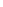 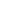 护理箱 1套
采用全铝合金材质，重量1.25KG,颜色粉色，尺寸：为295*180*190mm。里边包含耗材为;大刻度体温计1支医用一次性手套 20付
圆头镊子1个
棉签200根大纱布1片
人工呼吸膜1张
别针10个急救手册1本急救地毯1包
胶布1卷
三角巾1包
一次性手套100个1套4幼儿身心发展实训套件1.测孩子的六大能力。包括大运动，精细动作，语言，社交，适应能力以及安全警示行为，然后测评老师通过测评孩子六大能力了解他的一六大能区发展情况，因材施教，一对一给孩子定制关于孩子的家庭代养计划以及课程的一个指导方案。
2.硬件：包括无柄水杯、带柄水杯、筷子、圆形铁盒、按摩球、无绳网球、带绳网球、铝圆盒、玻璃瓶、镜子、毛巾、圆形4眼扣子、圆形2眼扣、子方形扣子、绘本、拨浪鼓、娃娃、分隔板、塑料大串珠、穿衣服、剪刀、拉链、动物穿线、红色毛绒球、卡片一整套、维生素C、螺丝螺母一套、翻绳两根、织物蜡笔、水晶绳若干、彩色原木积木、原木几何图纸镶嵌板、原木人形原木拼图一整套
3.软性资源：提供配套的课程资源，100种评测教学视频1套5幼儿沐浴用品1、洗澡盆：尺寸：76*47*22cm，材质：塑料PP；含十字型沐浴网
2、洗脸盆：尺寸：24*24*10cm，材质：PP；
3、浴巾：尺寸：120*60cm；材质：一面纱布，一面纯棉蜂巢,两层交织，结合很紧密。
4、小方巾：尺寸：25*25cm；材质：纯棉纱布
5、大毯子：尺寸：85*85cm；材质：纯棉
6、水温计：材质：采用的ABS、PC材料精制而成，具有无毒不易破碎，耐高温等特性。测量范围:0-45℃;测量精度:1℃7、洗澡帽：规格：厚度3mm，最大外径28*30cm；内径：最小12  最大15cm；头围 40cm以上都可以(超柔软,超韧性)可调节；材质：eva
8、吸鼻器：材质：聚丙烯（PP），热塑性弹性体（TPE、TPR）
9、和尚服：尺码：52cm新生儿；材质：100%纯棉，安全类型：A类，面料：厚度适中柔软透气，适合季节：四季；分体含开衫上衣+裤子
10、套头衫：尺码：新生儿；材质：纯棉
11、抱被：材质：纯棉；尺寸：80*80cm；含帽子，系带
12、胎帽：材质：纯棉；尺码：适合0-3岁宝宝
13、枕头：材质：纯棉，填充物是中空棉尺寸：24cm*19cm
14、吸汗巾：材质：四层纱布；尺寸：20*27cm
15、护脐巾：材质：纯棉：尺寸：51*12cm
"27、小袜子：材质：纯棉；
尺寸：适合0-1岁婴儿"
16、肚兜：材质：纯棉；克重:30克左右
尺寸：28*48CM"
17、婴儿鞋：材质：棉布；尺码:12码内长11厘米
18、罩衣：材质：聚酯纤维；衣长40cm宽36cm；宝宝防水罩罩衣，适合1-3岁儿童
32、奶粉：100g
19、奶瓶：材质：PP+液态硅胶；容量：150ml，标口含奶嘴，吸管
20、奶瓶刷：材质：尼龙丝+海绵+PP手柄；尺寸：33*9.5cm；海绵头刷+奶嘴刷，深层清洁奶瓶、水杯、满足不同需求，特别为哺乳奶瓶和水杯设计，解决奶瓶，水杯污垢问题。
21、围嘴：材质：正面为纯棉面料，背面为摇粒绒；尺寸：18*13CM
22、感温勺：材质：PP+TPE，长14cm，大于43.3度变温
23.喂药器4个 食品级pp材质；尺寸：≥12*2*1cm
24.刻度杯4个 聚丙烯（pp）；容量：≥20ml
25、量杯：材质：PP；容量：250ml
26、奶瓶存放盒：材质：食品级PP；尺寸：21.5*30cm，采用优良奶瓶级PP材质制作而成，韧性好，耐高温，受热也不易发生变化；带沥水托盘，减少积水存在箱中，密封防尘.1套6幼儿气道梗阻训练模型1、主要用于气管异物呼吸梗阻、呼吸骤停之急救。气管异物常见于婴幼儿身上，因婴幼儿会厌软骨发育不成熟，功能不健全，在婴幼儿口中含物说话、哭笑、打闹和剧烈活动时，容易将口含物吸入气管内，引起气管阻塞而导致窒息。
2、气管梗阻的识别是抢救成功的关键：海氏手法是对患者冲击腹部及背部产生向上的压力，压迫两肺部，从而驱使肺部残留气体形成一股气流，长驱直入，将堵塞住气管、咽喉部的异物祛除，因此，海氏手法普遍被国际社会所采用普及。
3、主要功能：
3.1、正常的气道梗塞模拟；
3.2、可进行标准的CPR操作：人工呼吸和心外按压；
3.3、窒息、异物阻塞气道的模拟；
3.4、标准婴儿真人比例设计及准确的标准布局；
3.5、精确的解剖结构，可触及胸骨和肋骨。1套